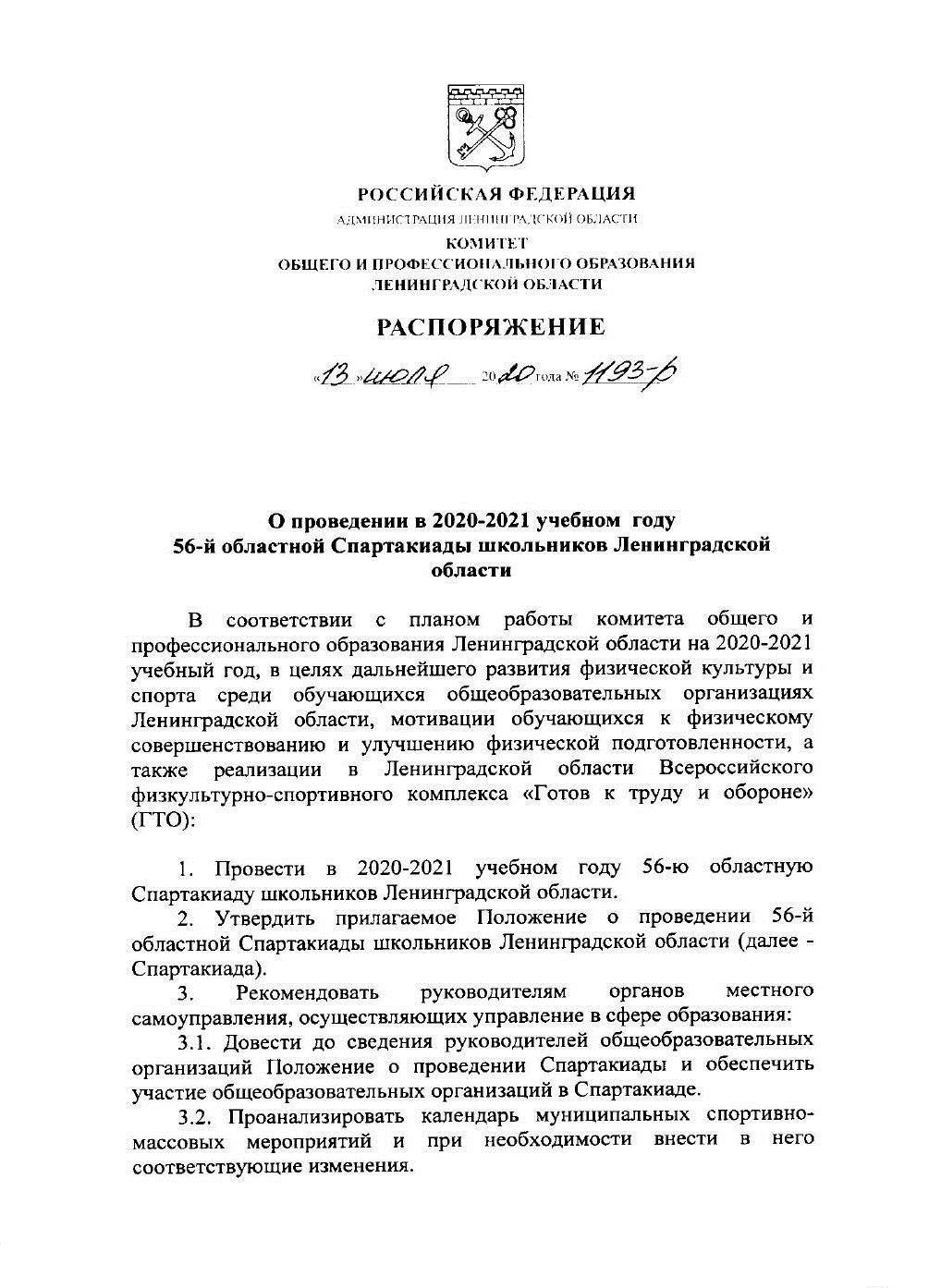 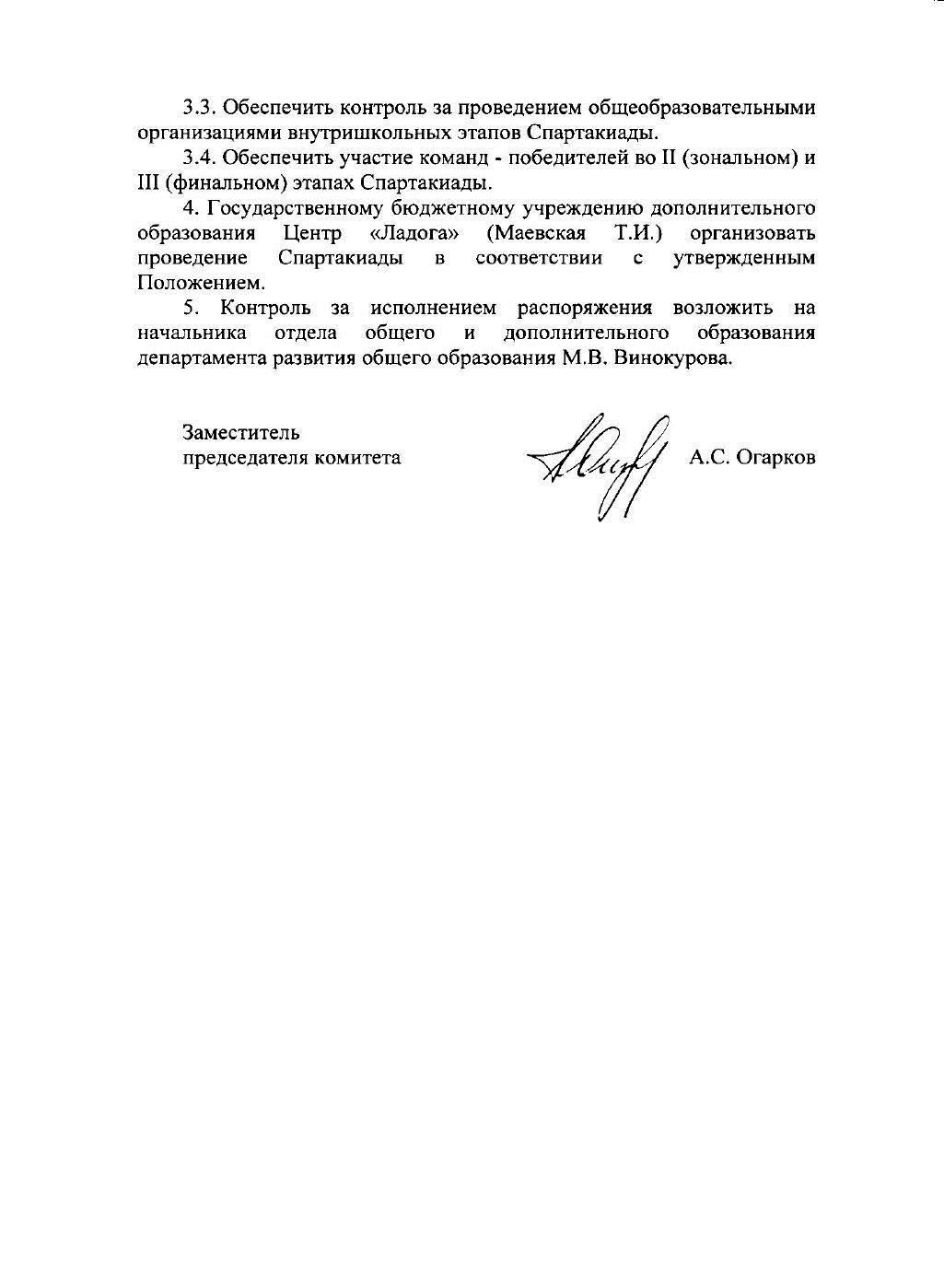 УТВЕРЖДЕНОраспоряжением комитетаобщего и профессиональногообразования Ленинградской областиот  « 13 »  июля  2020 года № 1193-р                                                                                                                            (приложение)ПОЛОЖЕНИЕо проведении 56-й областной Спартакиады школьников Ленинградской области1. Цели и задачи1.1.	Положение определяет статус, цели, задачи, порядок  проведения и финансирования 56-й областной Спартакиады школьников (далее – Спартакиада).1.2.	Основными задачами Спартакиады являются:внедрение Всероссийского физкультурно-спортивного комплекса «Готов к труду и обороне» (ГТО) в общеобразовательных организациях Ленинградской области;развитие физической культуры и спорта в общеобразовательных организациях;развитие мотивации обучающихся к физическому совершенствованию и улучшению физической подготовленности обучающихся Ленинградской области;пропаганда здорового образа жизни, формирования позитивных жизненных установок у подрастающего поколения, гражданского и патриотического воспитания школьников.2. Организация и руководство Спартакиады2.1. Спартакиада организуется комитетом общего и профессионального образования Ленинградской области и Государственным бюджетным образовательным учреждением дополнительного образования «Центр «Ладога» (далее - Центр «Ладога») при поддержке органов местного самоуправления Ленинградской области, осуществляющих управление в сфере образования.2.2. Непосредственное проведение зональных, полуфинальных, финальных соревнований Спартакиады осуществляет  Центр «Ладога». Органы местного самоуправления Ленинградской области, осуществляющие управление в сфере образования, оказывают содействие в организации и проведении зонального этапа Спартакиады. Муниципальные детско-юношеские спортивные школы обеспечивают судейство зональных соревнований Спартакиады.Главные судьи на зональные, полуфинальные и финальные соревнования по видам спорта, назначаются приказом Центра «Ладога».2.3. Спартакиада проводится в 3 этапа:1 этап – внутри школьный, для обучающихся 5-9 классов основных и средних школ, с целью выявления сильнейших обучающихся для комплектования сборных команд параллели классов школ 1 группы и сборных команд школ 2 группы по каждому виду Спартакиады.2 этап – зональный, среди сборных команд параллели классов школ 1 группы и сборных команд школ 2 группы.3 этап – финальные, областные соревнования для команд – победителей зональных и полуфинальных этапов.2.4. В соревнованиях по баскетболу и мини-футболу проводятся 4 полуфинала (приложение 5, 6). 2.5. Школы распределяются на 39 зон по территориальному принципу (приложение 3).2.6. Оргкомитет Спартакиады оставляет за собой право вносить изменения в программу соревнований и в распределение школ по зонам.3. Участники Спартакиады3.1. К участию в Спартакиаде допускаются сборные команды муниципальных общеобразовательных организаций и школ-интернатов, укомплектованные обучающимися 5-9 классов, независимо от возраста, и имеющие визу врача о допуске к соревнованиям.3.2. Общеобразовательные организации Ленинградской области делятся на 2 группы:к I группе относятся общеобразовательные организации, имеющие в 5-9-х классах 140 обучающихся и более (в  I группе от организации в каждом виде программы выступает сборная команда параллели класса);ко II группе относятся общеобразовательные организации, имеющие до 139 обучающихся в 5-9-х классах (во II группе выступают сборные команды организации).3.3. Численный состав классов определяется на 1 сентября 2020 года (обучающиеся, освобожденные от физкультуры (СМГ) на весь учебный год, в списки не включаются).3.4. Заявки. 3.4.1. Именные заявки на бланки организации с указанием фамилии, имени, года рождения, класса, обучающегося, с визой врача (написано слово «допущен», поставлены дата, подпись и печать врача напротив каждого участника) о допуске каждого участника подаются в день приезда на соревнования по видам спорта (приложение 4). На каждого участника полуфинальных и финальных соревнований необходимо иметь личную карточку участника с фотографией, заверенной печатью школы (Приложение 8). Общеобразовательные организации 1 группы привозят на соревнования копии обложек журналов и страницы предмета «Физическая культура» всех классов параллели, для обучающихся 14 лет и старше - копию документа удостоверяющего личность. 3.4.2 Заявки общеобразовательных организаций I группы подписываются директором организации, классными руководителями и учителем физической культуры. В заявке указываются обучающиеся, допущенные к урокам физической культуры на весь учебный год (на 01.09.2020 г.). Заявки общеобразовательных организаций II группы подписываются директором организации, учителем физической культуры. Обучающиеся 14 лет и старше привозят с собой копию документа удостоверяющегося личность.3.5. Протесты.Письменный обоснованный протест подается главному судье соревнований или судье на виде не позднее, чем через 30 минут после официального объявления результатов по данному виду соревнований. Официальным объявлением результата является заполненный протокол по виду с подписью судьи по виду и секретаря. Главный судья обязан принять решение по данному протесту в течение  часа с момента его подачи.	Заявления и протесты, касающиеся возраста спортсмена или его принадлежности к тому или иному классу общеобразовательной организации, подаются непосредственно организатору соревнований. Организатор соревнований в течение 30 минут должен принять решение о допуске участника к соревнованиям.	При выявлении среди участников соревнований спортсменов, не являющихся обучающимися данного класса общеобразовательной организации, на основании организационного комитета Спартакиады результат образовательной организации аннулируется.	О допущенных нарушениях организационный комитет информирует руководителя соответствующей организации в письменной форме.4. Программа, сроки, места проведения соревнований, состав команд4.1. В программу Спартакиады включены виды спорта из основной образовательной программы по предмету «Физическая культура» и Всероссийского физкультурно-спортивного комплекса «ГТО».Главным судьей 56-й областной Спартакиады школьников назначается Маевская Т.И. – директор ГБУ ДО «Центр «Ладога».Главным секретарем областной Спартакиады школьников назначается Шипулина Н.А. – педагог-организатор отдела детско-юношеского туризма и физической культуры ГБУ ДО «Центр «Ладога».Главные судьи зональных и полуфинальных соревнований после окончания соревнований, в течение 3-х дней, предоставляют в Оргкомитет Спартакиады (Центр «Ладога»):все рабочие протоколы зональных соревнований по легкой атлетике, общей физической подготовке, лыжам, плаванию с результатами каждого участника, подписанные судьями на видах, для обработки, анализа и создания базы данных о физической подготовленности обучающихся;письменный отчет по форме, на каждую группу школ (приложению 7);именные заявки всех участвовавших команд (приложению4);сводный протокол соревнований с указанием занятых мест каждой команды, отдельно по I и по II группе школ, подписанный главным судьей и главным секретарем;финансовые документы в соответствии со сметой расходов.В случае проведения соревнований в условиях запрета на проведение массовых мероприятий в Оргкомитет предоставляются видео файлы с материалами выполнения заданий команд-победителей зональных этапов.В случае ослабления ограничений на проведение массовых мероприятий во всех зонах - полуфинальные (по мини-футболу и баскетболу среди юношей и девушек) и финальные соревнования по всем видам программы проводятся в очной форме, на основе зонального этапа.В зонах с благоприятной эпидемиологической обстановкой соревнования 56-й областной Спартакиады школьников проводится в соответствии с положением о проведении 56-й ОСШ Приложение 1. В остальных зонах в соответствии с положением о проведении 56-й ОСШ Приложение 2.При разно вариантном проведении зональных соревнований финальные соревнования проводятся в заочной форме.При разно вариантном проведении 56-й областной Спартакиады школьников общекомандное первенство среди муниципальных образований не подводится.5. Зачет и определение победителей Спартакиады5.1. Общеобразовательным организациям разрешается выступать в 7-и видах программы Спартакиады. Обязательных видов нет.5.2. В Спартакиаде определяется победитель в комплексном зачете среди:общеобразовательных организаций (Школ) I группы,общеобразовательных организаций (Школ) II группы,муниципальных районов.5.3.Общекомандное первенство в комплексном зачете Спартакиады определяется по наименьшей сумме мест-очков: для общеобразовательных организаций (Школ) I группы зачет по 5 лучшим видам программы, для общеобразовательных организаций (Школ) II группы зачет  по 4 лучшим видам программы,место муниципального района в комплексном зачете определяется по результатам выступления Школ на полуфинальных и финальных соревнованиях в 7 видах программы  по наименьшему среднему показателю, полученному от деления общей суммы очков-мест школ района на 14 - при двух зонах в районе, на 21 - при трех зонах в районе, на 28 – при четырех зонах в районе.5.4. В случае равенства среднего показателя у двух и более районов, преимущество отдается району, имеющему больше 1-х, 2-х, 3-х мест в отдельных видах программы.В случае участия в зональных соревнованиях только 2-х команд за 1 место начисляется 25 очков далее выход в финал, за 2 место – 55 очков.За неучастие победителя зоны в финальных соревнованиях - району начисляется 25 очков.Если не выполнена вся программа (7 видов), то району начисляется 25 зональных очков за каждый невыполненный вид. Сосновоборскому городскому округу, не имеющему малокомплектных школ, в общекомандный зачет в каждом виде Спартакиады очки начисляются за каждую зону, т.е. за две школы 1 группы. В связи с тем, что в зонах №16 и №37 совместно соревнуются команды из Подпорожского и Лодейнопольского районов к финальным соревнованиям допускаются победитель зональных соревнований в каждом виде спорта и сильнейшая команда из другого района, независимо от занятого места на зональных соревнованиях для определения общекомандного зачета в 14-ти видах программы среди муниципальных районов.В случае равенства очков преимущество определяется по месту в 1 группе школ. 5.5. Школы с неполным зачетом получают места после Школ с полным зачетом.В случае равенства очков преимущество дается Школе, имеющей больше призовых мест в финалах. 5.6. Начисление очков за выступление Школ на зональных соревнованиях в каждом виде производится по таблице №1 (приложение 9), на полуфинальных соревнованиях по таблице №2 (приложение 10),  на финальных соревнованиях очки начисляются по  таблице №3 (приложение 11).5.7. Если Школа выигрывает зональные соревнования и не выступает на финальных, то получает очки за 1-е место в зональных соревнованиях. (приложение 9). Команды Школ, занявшие на зональных соревнованиях 2-е и последующие места,  к финальным соревнованиям  не допускаются, за исключением зоны №16 и №37.6. Обеспечение безопасности участников и зрителей6.1  Соревнования проводятся на спортивных сооружениях, отвечающих требованиям соответствующим нормативным правовым актам, действующих на территории Российской Федерации и направленных на обеспечение общественного порядка и безопасности участников и зрителей, а также при условии наличия актов готовности физкультурного или спортивного сооружения к проведению мероприятия, утверждаемых в установленном порядке.6.2  Ответственность за организацию и проведение возлагается на главных судей по видам Спартакиады.7. Награждение7.1. Победители и призёры Спартакиады в комплексном зачете награждаются памятными призами и дипломами комитета общего и профессионального образования Ленинградской области:муниципальные районы, занявшие первое, второе, третье место. общеобразовательные организации, занявшие с первого по десятое место в комплексном зачете отдельно по I  и II группе школ.7.2. Грамотами Центра «Ладога» и призами награждаются учителя физической культуры школ, занявших в комплексном зачете Спартакиады с первого по десятое место, по двум группам отдельно,  при условии стажа работы в данной школе не менее 2-х лет. При работе одного учителя в общеобразовательной организации это условие исключается. 7.3. Команды-победители и призёры  финальных соревнований в каждом виде программы Спартакиады награждаются грамотами Центра «Ладога»  и памятными кубками, участники – медалями.7.4. Команды-победители и призёры  зональных соревнований в каждом виде программы Спартакиады награждаются грамотами Центра «Ладога».8. Финансовые расходы8.1.  Государственное бюджетное учреждение дополнительного образования «Центр «Ладога» несет расходы по:по компенсационным выплатам на питание судьям; аренде спортсооружений; оплате предоставления медицинских услуг;награждению;приобретению сувенирной продукции, приобретению канцелярских товаров; приобретению спортивного инвентаря для соревнований.другим расходамза счет субсидий на выполнение государственного задания.8.2. Расходы по оплате проезда, питания участников в дни соревнований несут командирующие организации.Приложение 1к Положению о проведении 56-й областной Спартакиады школьников Вариант №1Условия проведениясоревнований по видам программы Спартакиады1. Легкая атлетика. Зональные соревнования проводятся 23 сентября 2020 года. Финальные соревнования  проводятся  30 сентября 2020 года  для I группы школ, 01 октября  2020 года для II группы Школ. Место и время проведения соревнований будет сообщено дополнительно. 1.1. Программа для Школ  I и  II группы на зональных и финальных соревнованиях:Бег –1000 м – юноши и девушки;Бег - 60м – юноши и девушки;Метание мяча весом 150 гр. – 2 попытки - юноши и девушки;Прыжок в длину с места – 2 попытки - юноши и девушки;Смешанная встречная эстафета с палочкой 3 юн. + 3 дев.  х .В  соревнованиях участвует сборная команда 9-х классов от Школ I группы, и сборная команда 5-9 классов от Школ II группы.Состав сборной команды Школ I группы 8 юношей и 8 девушек. Состав сборной команды Школ II группы 4 юноши и 4 девушки.Каждый участник команды может выступать в двух видах (один беговой и один технический), и в эстафете. На каждый вид команда может выставить по 8 участников (4 юноши и 4 девушки для 1 группы школ), по 4 участника (2 юноши и 2 девушки для 2 группы школ) и одну команду в эстафете.а) Бег на  проводится забегами по 10-12 участников. Результат фиксируется с точностью до 0,1 сек.б) Бег 60 м проводится на беговой дорожке с высокого или низкого старта. Каждый участник от  старта до финиша бежит по своей дорожке. Результат фиксируется с точностью до 0,01 сек.в) Метание мяча проводится в секторе для метания, засчитывается лучшая попытка. Измерение результатов проводится с точностью до  без округления результатов.г) Прыжок в длину с места. Выполняется с места двумя ногами от стартовой линии с махом рук. Длина прыжка измеряется в сантиметрах от стартовой линии до ближнего касания ногами или любой частью тела. Участнику предоставляется две попытки, засчитывается лучшая попытка.д) Смешанная встречная эстафета с палочкой. Проводится на беговой дорожке. Расстановка на этапах: юноша – девушка – юноша – девушка – юноша - девушка.1.2. Зачет и определение общекомандного местаДля Школ I группыВ зачет в каждом виде программы идут результаты 4х юношей и 4х девушек. Оценка личных результатов во всех видах: 1 место - 1 очко, за каждое последующее на одно очко больше.Командное первенство определяется по наименьшей сумме мест-очков, полученных в 4  видах программы раздельно у юношей и девушек и эстафете. Оценка результатов в каждом виде: 1 место - 1 очко, за каждое последующее на одно очко больше. В эстафете очки идут с коэффициентом 0,5.За каждый недостающий личный результат в любом виде программы команда получает последнее место в этом виде плюс 3 штрафных очка.При равенстве очков у двух и более команд, преимущество получает команда, показавшая лучший результат в эстафете. Для Школ II группыВ зачет в каждом виде программы идут лучшие результаты 2х юношей и 2х девушек. Оценка личных результатов во всех видах: 1 место - 1 очко, за каждое последующее на одно очко больше.Командное первенство определяется по наименьшей сумме мест-очков, полученных в 4 видах программы раздельно у юношей и девушек. Оценка результатов в каждом виде: 1 место - 1 очко, за каждое последующее на одно очко больше. В эстафете очки идут с коэффициентом 0,5.За каждый недостающий результат в любом виде программы команда получает последнее место в этом виде плюс 3 штрафных очка.При равенстве очков у двух и более команд, преимущество получает команда, показавшая лучший результат в эстафете. 2. Мини-футбол. Зональные соревнования проводятся 07 октября 2020 года. Полуфинальные соревнования проводятся 14 октября 2020 года. Финальные соревнования проводятся 21 октября 2020 г. Место и время будет сообщено дополнительно.2.1. Программа для Школ  I и  II группы:В соревнованиях участвует сборная команда 6-х классов от Школ I группы и сборная команда 5-7 классов от  Школ  II  группы. Состав команды Школ I группы – не менее 7 и не более 10 человек. Состав команды Школ  II  группы – не менее 7 и не более 10 человек. В игре должны быть задействованы все игроки. На поле выходят 5 игроков + 1 вратарь. Игры проводятся на открытых площадках. Площадка должна быть прямоугольной: длина , ширина . В зональных соревнованиях применяется любая система розыгрыша до определения победителя в каждой группе Школ.На зональных, полуфинальных и финальных соревнованиях игры проводятся в 2 тайма по 10 мин. каждый «грязного времени». Игры проводятся по действующим Правилам. В зональных соревнованиях играют отдельно команды школ  I  группы и команды  II  группы. В полуфинальных соревнованиях участвуют победители зональных соревнований от  I  и II группы (приложение 5). Команды могут привозить своих судей (не более 2-х судей) для организации помощи в судействе. Игры проводятся в 4-х полуфиналах по смешанной системе в один день (не более 3-х часов):При участии 2-х команд – команды соревнуются дважды с интервалом в 30 мин. Победитель определяется по сумме забитых мячей.При участии 3-х команд – по круговой системе. В случае равенства очков – победитель определяется по серии 6-метровых ударов.При участии 4-х и более команд - система игры выбирается главным судьей по согласованию всех представителей команд. 2.2. Зачет и определение командного места.В финал от каждого полуфинала выходит 1 команда в каждой группе Школ. Соревнования проводятся по круговой системе. При равенстве очков победитель определяется по сумме забитых и пропущенных мячей.	При равенстве игра продолжается до 1 игрового гола.3. Общая физическая подготовка (ОФП). Зональные соревнования проводятся 18 ноября 2020 года. Финальные соревнования проводятся 02 декабря 2020 года для Школ I группы, 03 декабря 2020 года для Школ II группы. Место и время проведения соревнований будет сообщено дополнительно. В соревнованиях участвует сборная 7-х классов от Школ 1 группы, и сборная команда 5-9 классов Школ II группы.Состав команды Школ 1 группы не больше 8 юношей и 8 девушек. В зачет идут лучшие результаты 5 юношей и 5 девушек в каждом виде программы.  Состав сборной команды Школы II группы 4 юноши и 4 девушки. В зачет идут лучшие результаты 3 юношей и 3 девушек в каждом виде программы.  3.1. Программа для школ I и II группы на зональных и финальных соревнованиях:Юноши: челночный бег 3х10 м;подъем туловища из и.п. «лежа на спине» за 30 сек.;подтягивание на высокой перекладине;наклон из положения «стоя» (гибкость).Девушки:челночный бег 3х10 м;подъем туловища из и.п. «лежа на спине» за 30 сек.;наклон вперед из положения «стоя» (гибкость);сгибание и разгибание рук в упоре «лежа» (отжимание).      Смешанная эстафета (встречная) –  5х10м  (3юн. + 3дев.).	Каждый участник может выступать в 4-х видах и эстафете.а) Челночный бег 3 х 10 м. На полу наносятся параллельные линии «А» и «Б» на расстоянии 10 метров, снаружи к ним наносятся квадраты 50x50 см. В квадрат на линии «Б» кладут 1 кубик размером 5x5x10 см. По команде «На старт» участник становится перед стартовой линией, так, чтобы толчковая нога находилась у стартовой линии, а другая была бы отставлена на полшага назад (наступать на стартовую линию запрещено). По команде «Внимание!», слегка сгибая обе ноги, наклоняет корпус вперёд и переносит тяжесть тела на впереди стоящую ногу. Допустимо опираться рукой о пол. По команде «Марш!» участник  бежит к линии «Б» берет кубик, возвращается к линии «А», кладет кубик (не бросать)  и преодолевает последний отрезок, финиширует пересекая линию «Б». Результат фиксируется до 0,1 сек. За каждый брошенный кубик участнику начисляются штрафное время – 1 сек. к результату участника. б) Подъем туловища из и.п. «лежа на спине». Поднимание туловища из положения лежа на спине выполняется из исходного положения: лежа на спине, на гимнастическом мате, руки за головой «в замок», лопатки касаются мата, ноги согнуты в коленях под прямым углом, ступни прижаты партнером к полу.Участник выполняет максимальное количество подниманий туловища за 30 секунд, касаясь локтями бедер (коленей), с последующим возвратом в исходное положение. Дается одна попытка.Ошибки, при которых выполнение не засчитывается:- отсутствие касания локтями бедер (коленей);- отсутствие касания лопатками мата;- размыкание пальцев рук «из замка»;- смещение таза (поднимание таза)- изменение прямого угла согнутых ног.в) Подтягивание на перекладине (юноши). Участник с помощью судьи принимает положение виса хватом сверху, кисти рук на ширине плеч, руки и ноги прямые, ноги не касаются пола, ступни вместе.Из виса на прямых руках хватом сверху участнику необходимо подтянуться так, чтобы подбородок оказался выше перекладины, опуститься в вис до полного выпрямления рук, зафиксировать это положение в течение 1 секунды.Испытание выполняется на максимальное количество раз доступное участнику.Засчитывается количество правильно выполненных подтягиваний, фиксируемых счетом судьи вслух. Дается одна попытка.Ошибки, в результате которых испытание не засчитывается:- нарушение требований к исходному положению (неправильный хват рук, согнутые в локтевых суставах руки и в коленных суставах ноги, перекрещенные ноги);- нарушение техники выполнения испытания;- подбородок тестируемого ниже уровня грифа перекладины;- фиксация исходного положения менее чем на 1 секунду;- подтягивание рывками или с использованием маха ногами (туловищем);- явно видимое поочередное (неравномерное) сгибание рук.г) Наклон вперед «из положения стоя» (гибкость). Наклон вперед из положения стоя с прямыми ногами на гимнастической скамье выполняется из исходного положения: стоя на гимнастической скамье, ноги выпрямлены в коленях, ступни ног расположены параллельно на ширине 10-15 см.Участник выполняет упражнение в спортивной форме, позволяющей судьям определить выпрямление ног в коленях (шорты, леггинсы).При выполнении испытания по команде судьи участник выполняет два предварительных наклона, скользя пальцами рук по линейке измерения. При третьем наклоне участник максимально сгибается и фиксирует результат в течение 2 секунд. Величина гибкости измеряется в сантиметрах. Результат выше уровня гимнастической скамьи определяется знаком « - », ниже – знаком « + ». Ошибки, в результате которых испытание не засчитывается:- сгибание ног в коленях;- фиксация результата пальцами одной руки;- отсутствие фиксации результата в течение 2 секунд.д) сгибание и разгибание рук в упоре «лежа» (отжимание) Сгибание и разгибание рук в упоре лежа выполняется из исходного положения: упор лежа на полу, руки на ширине плеч, кисти вперед, локти разведены не более чем на 45 градусов относительно туловища, плечи, туловище и ноги составляют прямую линию. Стопы упираются в пол без опоры.Засчитывается количество правильно выполненных циклов, состоящих из сгибаний и разгибаний рук, фиксируемых счетом судьи вслух или с использованием специальных приспособлений (электронных контактных платформ).Сгибая руки, необходимо коснуться грудью пола или контактной платформы высотой 5 см, затем, разгибая руки, вернуться в исходное положение и, зафиксировав его на 1 секунду, продолжить выполнение испытания.Ошибки, в результате которых испытание не засчитывается:- нарушение требований к исходному положению;- нарушение техники выполнения испытания;- нарушение прямой линии «плечи – туловище – ноги»;- отсутствие фиксации на 1 секунду исходного положения;- превышение допустимого угла разведения локтей;- разновременное разгибание рук.е) Смешанная эстафета - встречная. 3 девушки + 3 юноши. Эстафета проводится на площадке, размеченной для челночного бега. В точке «А» и «Б» устанавливаются стойки высотой - . Три юноши (девушки) находятся на линии «А» и три  других участника на линии «Б». В квадрат на линии «Б» кладут два кубика. Первый участник стартует с линии «А», добегает до линии «Б», берёт из квадрата один кубик, возвращается к линии «А», кладет кубик в квадрат, бежит к линии «Б», берет второй кубик, добегает до линии «А», кладет кубик в квадрат и возвращается к линии «Б» (кубик не бросать, за каждый брошенный кубик команде начисляется штрафное время – 1 сек.) передаёт эстафету хлопком по руке следующему участнику, который принимает её из положения стоя на месте, а рука находится за стойкой. Результат команды фиксируется после пересечения последним участником линии «А» с точностью до 0,1 сек. 3.2. Зачет и определение командного места.Командное место в каждом виде ОФП определяется по сумме результатов зачетных участников отдельно среди юношей и девушек среди Школ I группы и по сумме результатов зачетных участников среди юношей и девушек среди Школ II  группы. За 1 место дается 1 очко, за 2 место – 2 очка и т.д. в эстафете – с коэффициентом 0,5.Общекомандное первенство по ОФП для Школ в каждой группе определяется по наименьшей сумме очков-мест команд юношей и девушек в 4-х видах + результат эстафеты. В случае равенства суммы мест-очков преимущество отдаётся команде с лучшим результатом в эстафете.За каждый не достающий результат в виде программы команда не получает место в этом виде.Команды Школ, не имеющие полного зачёта в каком либо виде программы ОФП, получают последнее место после команд, имеющих полный зачёт.На финальных соревнованиях программа, условия проведения, зачет и определение победителей соревнований те же, что и в зональных соревнованиях.4. Лыжные гонки. Зональные соревнования по лыжным гонкам проводятся 10 февраля 2021 года. Финальные соревнования проводятся 02 марта 2021 года для Школ I группы, 03 марта 2021 года для Школ II группы. О месте и времени проведения будет сообщено дополнительно.В зональных и финальных соревнованиях выступает сборная 6-х классов среди Школ I группы, сборная команда 6-7 классов -  среди Школ II группы. Состав команды– 5 юношей + 5 девушек для Школ I и II группы.4.1. Программа для школ  I и  II группы на зональных и финальных соревнованиях:Эстафета девушек: 4 этапа х 1кмЭстафета юношей: 4 этапа х 2кмМассовый старт на  раздельно для юношей и девушек, по одному участнику от команды. Участие в массовом старте обязательно.Соревнования проводятся по слабопересеченной местности. Стиль бега – свободный. 4.2. Зачет и определение командного места.Общекомандное место Школы на зональных и финальных соревнованиях определяется по наименьшей сумме времени в эстафетах юношей и девушек. В случае равенства времени преимущество отдается команде школы, имеющей лучший результат в эстафете у девушек.Команды, имеющие неполный зачёт, идут после команд с полным зачётом в этом виде программы.В массовом старте по I и  II группе только личный зачет. Победители и призеры среди юношей и девушек определяются по наименьшему времени.В финале участвуют команды - победители зональных соревнований, по I и II группе.На финальных соревнованиях программа, условия проведения, зачет и определение победителей соревнований те же, что и в зональных соревнованиях.5. Баскетбол 3 х 3 . Зональные соревнования по баскетболу 3х3 проводятся: 16 февраля 2021г. среди юношей; 18 февраля 2021г. - среди девушек.  Игры в 4-х полуфиналах проводятся 10 марта 2021г. среди юношей и девушек Школ I группы; 11 марта 2021г. среди юношей и девушек Школ II группы. Финальные соревнования проводятся: 17 марта 2021г. для юношей и девушек Школ I группы, 18 марта 2021г. для юношей и девушек Школ II группы. О месте и времени проведения будет сообщено дополнительно.5.1. Программа  зональных, полуфинальных и финальных соревнований для Школ  I и  II группы: Упражнение 1. Эстафета с броском мяча в кольцо;Упражнение 2. Игра в баскетбол 3х3. В соревнованиях принимают участие сборные команды Школ I группы: у юношей - 8 класс, у девушек - 8 класс, и сборные команды юношей 5-9 классов, сборные команды девушек 5-9 классов  Школ II группы. Состав команды 4 человека.Упражнение № 1: В упражнении участвуют все 4 игрока команды. Команда выстраивается в колонну на линии штрафного броска, мяч у впереди стоящего. По сигналу судьи игрок ведет мяч к щиту и бросает в кольцо, затем подбирает мяч, передает его (броском) игроку № 2, стоящему на линии штрафного броска, а сам возвращается в конец колонны. Игрок № 2 повторяет упражнение и т.д. Обе команды участвующие во встрече выполняют упражнение одновременно до 20 попаданий в кольцо одной из команд. Результат команд фиксируется на счетном табло, с этим результатом команды начинают упражнение 2.Упражнение № 2:Соревнования проводятся в соответствии с официальными правилами Баскетбола 3х3 ФИБА.Состав каждой команды: 4 человека (3 игрока на площадке и 1 запасной).Игра проходит на половине баскетбольной площадки.  Основное время игры составляет 8 минут «грязного времени». В случае равного счета по истечении 8 минут игра продолжается до первого заброшенного мяча. В игре должны быть задействованы все 4 игрока команды.За выигрыш начисляется 2 очка, поражение -  1очко, неявку – 0 очков.Игры проводятся мячом № 6,7.Соревнования на каждом этапе проводятся в 1 день и не более 3-х часов.5.2. Система розыгрыша и определение победителей в зональных, полуфинальных и финальных соревнованиях:В зональных соревнованиях применяется любая система розыгрыша с определением мест каждой Школы I и II группы.Победители зональных соревнований далее соревнуются в 4-х полуфиналах (приложение 4).Команда-победитель в зональных соревнованиях в каждой группе Школ определяется по наибольшей сумме заброшенных мячей в 2-х упражнениях. В случае равенства очков – по игре между ними.В полуфинальных соревнованиях игры проводятся:- При участии 2-х команд - проводятся 2 встречи по 2-м упражнениям с 10 минутным перерывом.Победитель соревнований при участии 2-х команд, определяется по наибольшей  сумме заброшенных мячей в 2-х встречах в двух упражнениях. При равенстве очков – по первой двусторонней игре.- При участии 3-х команд -  по круговой системе. Победитель определяется по наибольшей сумме очков. При равенстве очков у двух команд результата определяется по личной встрече. - При участии 4-х и более команд - система игры определяется главным судьей  по согласованию всех представителей команд. В финальных соревнованиях участвуют 4 команды, победители полуфинальных соревнований по каждой группе  школ среди юношей и девушек. Соревнования проводятся по круговой системе.При равенстве очков победитель определяется по сумме заброшены мячей во всех играх, далее по личной встречи.  6. Плавание. Зональные соревнования проводятся 07 апреля 2021 года. Финальные соревнования по плаванию проводятся 14 апреля 2021  года для Школ I группы  и 15 апреля 2021 года для Школ II группы. Место и время соревнований будет сообщено дополнительно.Среди Школ I группы участвует сборная команда 5-х классов, сборная команда 5-6-х классов среди Школ II группы. Состав команды 4 юноши + 4 девушки – Школ I группы и 3 юноши + 3 девушки – Школ II группы. От Школы допускается не более 1-ой команды.6.1. Программа соревнований для Школ  I группы:Смешанная эстафета 8 этапов по 25 м произвольным стилем Программа соревнований для Школ  II группы:Смешанная эстафета 6 этапов по 25 м произвольным стилем .Проводятся сразу финальные заплывы.6.2. Зачет и определение командного места.Командное место на зональных и финальных соревнованиях определяется по наименьшему времени в смешанной эстафете. В финальных соревнованиях участвуют Школы - победители зональных соревнований по I и II группам.Приложение 2 к Положению о проведении56-й областной Спартакиады школьниковВариант №2Условия проведения соревнований по видам программы Спартакиады в условиях запрета на проведение массовых мероприятий.В программе для школ  I и II группы соревнования по легкой атлетике, мини-футболу, лыжным гонкам проводятся на открытых спортивных площадках, соревнования по общей физической подготовке и баскетболу в спортивных залах. Соревнования проводятся по зонам, в соответствии с приложением 3 к Положению о проведении 56-й областной Спартакиады школьников.Соревнования проводятся в очно - заочной форме. Первый этап – внутри школьный,  проводится очно. Второй этап  – зональный, проводится заочно, на основе присланных протоколов, фото и видео материалов, подтверждающих проведение  соревнований в каждой зоне.Третий этап - финальный, проводится заочно, на основе присланных протоколов, фото и видео материалов, подтверждающих проведение  соревнований в каждой зоне.По итогам зонального этапа школам начисляются очки за занятые места согласно положению о проведении 56-йобластной Спартакиады школьников (Приложение 9 таблица №1) в каждом виде программы.По итогам финального этапа школам начисляются очки за занятые места в каждом виде программы. (Приложение 11 таблица №3) Победители и призёры зональных соревнований награждаются грамотами ГБУДО «Центр «Ладога».Победители и призёры финальных соревнований в каждом виде программы награждаются грамотами ГБУДО «Центр «Ладога» и памятными кубками, участники - медалями.Зачет и определение победителей Спартакиады - победители и призеры среди общеобразовательных организаций определяются согласно положению о проведении 56-й областной Спартакиады школьников (п.5, Положения).победители и призеры среди муниципальных районов не определяются.	Соревнования 56-й областной Спартакиады школьников по Приложению 2 прекращаются в случае отмены запрета на массовые мероприятия.Легкая атлетикаВ первом (внутри школьном, очном) этапе соревнований участвуют кандидаты в сборную команду 9-х классов для школ I группы и кандидаты в сборную команду школ из 5-9 классов для школ II группы. Состав команды для школ I группы не менее 10 юношей и не менее 10 девушек; для школ  II группы не менее 6 юношей и не менее 6 девушек.Соревнования проводятся с 21 по 25 сентября 2020 года в один любой день.Для участия во внутри школьном этапе соревнований учитель физической культуры школы представляет в мандатную комиссию (методисту) заявку сборной команды школ I или II группы с визой врача и заверенную директором школы, с указанием даты проведения соревнований.Программа первого (внутри школьного) этапа соревнований для школ I и II группы:Бег - 60м – юноши и девушки;Прыжок в длину с места – 2 попытки - юноши и девушки;Метание набивного мяча весом 1 кг. – 2 попытки - юноши и девушки;Челночный бег 3 по 10м. Каждый участник команды может выступать во всех видах.Правила выполнения упражненийа) Бег 60 м проводится на беговой дорожке с высокого или низкого старта. Каждый участник от  старта до финиша бежит по своей дорожке. Результат фиксируется с точностью до 0,1 сек.б) Прыжок в длину выполняется с места двумя ногами от стартовой линии с махом рук. Длина прыжка измеряется в сантиметрах от стартовой линии до ближнего касания ногами или любой частью тела. Участнику предоставляется две попытки. Засчитывается лучший результат.в) Метание набивного мяча (1 кг) (бросок из-за головы). Участник становится на стартовую линию лицом к направлению броска мяча. Мяч берется двумя руками, поднимается над головой, отводится за голову, а потом резким движением рук бросается вперед. Передвигаться за ограничительную линию запрещено. Участнику предоставляется две попытки. Засчитывается лучший результат.г) Челночный бег 3 х 10 м. На полу наносятся параллельные линии «А» и «Б» на расстоянии 10 метров, снаружи к ним наносятся квадраты 50x50 см. В квадрат на линии «Б» кладут 1 кубик размером 5x5x10 см. По команде «На старт» участник становится перед стартовой линией, так, чтобы толчковая нога находилась у стартовой линии, а другая была бы отставлена на полшага назад (наступать на стартовую линию запрещено). По команде «Внимание!», слегка сгибая обе ноги, наклоняет корпус вперёд и переносит тяжесть тела на впереди стоящую ногу. Допустимо опираться рукой о пол. По команде «Марш!» участник  бежит до к линии «Б» берет кубик, возвращается к линии «А», кладет кубик (не бросать)  и преодолевает последний отрезок, финиширует пересекая линию «Б». Результат фиксируется до 0,01 сек. За каждый брошенный кубик начисляется штрафное время + 1 сек. к результату участника. В подсчет результатов для комплектования сборной команды на второй (зональный) этап в зачет идут 8 лучших результатов у юношей и у девушек для школ I группы, и 4 лучших результата у юношей  и девушек для школ II группы. Во втором (зональном, заочном) этапе  участвует сборная команда 9-х классов (8 юношей и 8 девушек для школ I группы) и сборная команда школ 5-9 классов (4юноши и 4 девушек для школ II группы).Для участия в зональном этапе соревнований учитель физической культуры школы представляет в мандатную комиссию (методисту) следующие  документы:Заявку на зональный этап, технические результаты (приложение 5 к положению Вариант №2)каждого вида внутри школьного этапа (подписанные учителем физической культуры, судьями), общее фото участников команды, фото и видео материалы, подтверждающие проведение внутри школьного этапа и фиксацию результатов (на видео должно быть зафиксировано выполнение упражнения каждым участником от начала до конца). Видео на каждом виде программы должно быть непрерывным.Расположение видео камер при проведении соревнований.Камера должна располагается- при беге 60 м – на финише так, чтобы было видно старт, бегущих участников и как они пересекают финишную прямую;- при прыжках в длину с места – камера располагается с боку со стороны измерительной ленты, так чтобы было видно результат прыжка участника.- при метании набивного мяча (1 кг) – камера располагается с боку от измерительной ленты, должна иметь возможность перемещения вдоль ленты, чтобы был виден момент броска и результат броска участника.- при челночном беге – камеры располагаются с боку, так чтобы было видно как участник выполняет упражнение на протяжении всей дистанции. При выполнении упражнения двух участников одновременно - камеры располагаются с двух сторон.Программа соревнований такая же, как на внутри школьном этапе.Зачет  и определение общекомандного места на зональном этапе.Командное место в соревнованиях в каждом виде программы у юношей и девушек определяется по среднему результату зачетных участников среди юношей и девушек. Для школ I группы 5 юношей и 5 девушек, для школ II группы 3 юноши и 3 девушки.Общекомандное место по легкой атлетике среди 1 и 2 группы школ определяется по наименьшей сумме мест-очков (за 1 место – 1 очко, за 2 – 2очка и т.д. В случае равенства мест-очков преимущество дается команде с лучшим результатом у девушек.Мини-футболВ первом (внутри школьном, очном) этапе соревнований участвуют кандидаты в сборную команду 6-х классов для школ I группы и кандидаты в сборную команду школ из 6-7 классов для школ II группы. Состав команды для школ I группы - 10 юношей; для школ II группы - 6 юношей.Соревнования проводятся с 05 по 09 октября 2020 года в один любой день.Для участия во внутри школьном этапе соревнований учитель физической культуры школы представляет в мандатную комиссию (методисту) заявку сборной команды школ I или II группы с визой врача и заверенную директором школы, с указанием даты проведения соревнований.Программа соревнований внутри школьного этапаУпражнение №1 «Змейка»Упражнение №2 «Удар по воротам»Упражнение №3 «Жонглирование»Каждый участник выполняет 3 упражнения.Правила выполнения упражненийУпражнение №1 «Змейка». В упражнении участвуют все игроки команды. Команда выстраивается в колонну по одному у стартовой линии. На прямой расположены 4 конуса на расстоянии 3-х м друг от друга. Расстояние от линии старта до первого конуса  4 метра. У первого игрока мяч. Упражнение выполняется с соответствии с приложением 2 к Положению (Вариант №2).По сигналу первый игрок начинает шаговое ударное ведение мяча, добегает до первого конуса и начинает обводку конусов. От 1 до 4 конуса игрок выполняет ведение мяча правой ногой, после обводки 4 конуса он двигается в обратную сторону выполняя обводку конусов левой ногой. От первого конуса до линии старта/финиша игрок выполняет шаговое ударное ведение мяча.На финише участник останавливает мяч ногой на стартовой линии. Результат оценивается по времени плюс штрафные очки.Штрафные очки начисляются за каждый сбитый конус – «+» 3 сек. к полученному результату. Пропуск конуса – игрок возвращается  к предыдущему конусу и продолжает выполнения упражнения.Зачет и определение командного места в упражнении.В зачет идут 6 лучших результатов для 1 группы школ, и 4 лучших результата для 2 группы школ. Командное место определяется по среднему результату 6 участников для I группы школ, по среднему результату 4 участников для II группы школ.Упражнение  №2 «Удар по воротам». В упражнении участвуют все игроки команды. На расстоянии 9 м от ворот располагаются 6 мячей (Три с правой стороны, три с левой стороны). Упражнение выполняется с соответствии с приложением 3 к Положению (Вариант №2). По сигналу первый игрок выполняет удары по не подвижному мячу с разбега правой и левой ногой (по три попытки правой и левой ногой). Мяч должен пересечь линию ворот в полете. Засчитывается попадание мяча в ворота.Упражнение проводится с использованием ворот 2 х 3 м.Зачет и определение командного места в упражненииВ зачет идут 6 лучших результатов для 1 группы школ, и 4 лучших результата для 2 группы школ. Командное место определяется по среднему результату 6 участников для I группы школ, по среднему результату 4 участников для II группы школУпражнение №3«Жонглирование». Жонглирование мячом на месте и (или)  в движении одной и (или) поочередно обеими ногами, ударяя подъемом, внутренней и внешней сторонами стопы, бедром. Участник держит мяч в руках, по звуковому сигналу начинает жонглировать мячом. По свистку заканчивает выполнение упражнения. Время выполнения 30 сек., во время выполнения судья считает количество ударов. При падении мяча на землю выполнение упражнения останавливается. Дается две попытки. Засчитывается лучшая попытка. Во время упражнения мяч в руки брать нельзя.В зачет идут 6 лучших результатов для школ 1 группы, и 4 лучших результата для школ 2 группы. Командное место определяется по среднему результату 6 участников для I группы школ, по среднему результату 4 участников для II группы школ.По результатам выполненной программы соревнований комплектуется сборная команда класса и сборная команда школы  для участия в зональном (заочном) этапе. Расположение видео камер при проведении соревнований.Камера должна располагается- при упражнении №1 – с боку, с любой стороны, так чтобы было видно все фишки, участников выполняющих упражнение и как они пересекают финишную прямую;- при упражнении №2 – камера располагается с боку со стороны (между участником и воротами) так чтобы было видно участника и результат удара (попадание мяча в ворота).- при упражнении №3 – камера располагается перед участником (не более 3х участников  сразу) так чтобы было видно правильность выполнения упражнения и была возможность подсчета результата.Во втором (зональном, заочном) этапе  участвует сборная команда 6-х классов (6 юношей для школ 1 группы) и сборная команда школ 6-7 классов (4 юноши для школ 2 группы).Для участия в зональном (заочном) этапе соревнований учитель физической культуры школы представляет в мандатную комиссию (методисту) следующие  документы:Заявку на зональный этап, технические результаты каждого вида внутри школьного этапа (подписанные учителем физической культуры, судьями), общее фото участников команды, фото и видео материалы, подтверждающие проведение внутри школьного этапа (на видео должно быть зафиксировано выполнение упражнения каждым участником от начала до конца). Видео на каждом виде программы должно быть непрерывным.Зачет  и определение общекомандного места на зональном этапеКомандное место по мини-футболу определяется по  наименьшей сумме очков-мест в трёх упражнениях.Общекомандное место по мини-футболу среди школ I и II группы определяется по наименьшей сумме мест-очков (за 1 место – 1 очко, за 2 – 2очка и т.д. В случае равенства мест-очков командам присуждается одинаковое место.Общая физическая подготовкаВ первом (внутри школьном, очном) этапе соревнований участвуют кандидаты в сборную команду 7-х классов для школ I группы и кандидаты в сборную команду школ из 5-9 классов для школ II группы. Состав команды для I группы школ 10 юношей и 10 девушек; для школ II группы 6 юношей и 6 девушек.Соревнования проводятся с 16 по 20 ноября  2020 года в один любой день.Для участия во внутри школьном этапе соревнований учитель физической культуры школы представляет в мандатную комиссию (методисту) заявку сборной команды школ I или II группы с визой врача и заверенную директором школы, с указанием даты проведения соревнованийПрограмма соревнований для Школ 1 и 2 группыЮноши: челночный бег 3х10 м;подъем туловища из и.п. «лежа на спине» за 30 сек.;подтягивание на высокой перекладине;наклон из положения «стоя» (гибкость).Девушки:челночный бег 3х10 м;подъем туловища из и.п. «лежа на спине» за 30 сек.;наклон вперед из положения «стоя» (гибкость);сгибание и разгибание рук в упоре «лежа» (отжимание). Правила выполнения упражнений	а) Челночный бег 3 х 10 м. На полу наносятся параллельные линии «А» и «Б» на расстоянии 10 метров, снаружи к ним наносятся квадраты 50x50 см. В квадрат на линии «Б» кладут 1 кубик размером 5x5x10 см. По команде «На старт» участник становится перед стартовой линией, так, чтобы толчковая нога находилась у стартовой линии, а другая была бы отставлена на полшага назад (наступать на стартовую линию запрещено). По команде «Внимание!», слегка сгибая обе ноги, наклоняет корпус вперёд и переносит тяжесть тела на впереди стоящую ногу. Допустимо опираться рукой о пол. По команде «Марш!» участник  бежит к линии «Б» берет кубик, возвращается к линии «А», кладет кубик (не бросать)  и преодолевает последний отрезок, финиширует пересекая линию «Б». Результат фиксируется до 0,01 сек. За каждый брошенный кубик участнику начисляются штрафное время – 1 сек. к результату участника. б) Подъем туловища из и.п. «лежа на спине». Поднимание туловища из положения лежа на спине выполняется из исходного положения: лежа на спине, на гимнастическом мате, руки за головой «в замок», лопатки касаются мата, ноги согнуты в коленях под прямым углом, ступни прижаты партнером к полу.Участник выполняет максимальное количество подниманий туловища за 30 секунд, касаясь локтями бедер (коленей), с последующим возвратом в исходное положение. Дается одна попытка.Ошибки, при которых выполнение не засчитывается:- отсутствие касания локтями бедер (коленей);- отсутствие касания лопатками мата;- размыкание пальцев рук «из замка»;- смещение таза (поднимание таза)- изменение прямого угла согнутых ног.в) Подтягивание на перекладине (юноши). Участник с помощью судьи принимает положение виса хватом сверху, кисти рук на ширине плеч, руки и ноги прямые, ноги не касаются пола, ступни вместе.Из виса на прямых руках хватом сверху участнику необходимо подтянуться так, чтобы подбородок оказался выше перекладины, опуститься в вис до полного выпрямления рук, зафиксировать это положение в течение 1 секунды.Испытание выполняется на максимальное количество раз доступное участнику.Засчитывается количество правильно выполненных подтягиваний, фиксируемых счетом судьи вслух. Дается одна попытка.Ошибки, в результате которых испытание не засчитывается:- нарушение требований к исходному положению (неправильный хват рук, согнутые в локтевых суставах руки и в коленных суставах ноги, перекрещенные ноги);- нарушение техники выполнения испытания;- подбородок тестируемого ниже уровня грифа перекладины;- фиксация исходного положения менее чем на 1 секунду;- подтягивание рывками или с использованием маха ногами (туловищем);- явно видимое поочередное (неравномерное) сгибание рук.г) Наклон вперед «из положения стоя» (гибкость). Наклон вперед из положения стоя с прямыми ногами на гимнастической скамье выполняется из исходного положения: стоя на гимнастической скамье, ноги выпрямлены в коленях, ступни ног расположены параллельно на ширине 10-15 см.Участник выполняет упражнение в спортивной форме, позволяющей судьям определить выпрямление ног в коленях (шорты, леггинсы).При выполнении испытания по команде судьи участник выполняет два предварительных наклона, скользя пальцами рук по линейке измерения. При третьем наклоне участник максимально сгибается и фиксирует результат в течение 2 секунд. Величина гибкости измеряется в сантиметрах. Результат выше уровня гимнастической скамьи определяется знаком « - », ниже – знаком « + ». Ошибки, в результате которых испытание не засчитывается:- сгибание ног в коленях;- фиксация результата пальцами одной руки;- отсутствие фиксации результата в течение 2 секунд.д) сгибание и разгибание рук в упоре «лежа» (отжимание) Сгибание и разгибание рук в упоре лежа выполняется из исходного положения: упор лежа на полу, руки на ширине плеч, кисти вперед, локти разведены не более чем на 45 градусов относительно туловища, плечи, туловище и ноги составляют прямую линию. Стопы упираются в пол без опоры.Засчитывается количество правильно выполненных циклов, состоящих из сгибаний и разгибаний рук, фиксируемых счетом судьи вслух или с использованием специальных приспособлений (электронных контактных платформ).Сгибая руки, необходимо коснуться грудью пола или контактной платформы высотой 5 см, затем, разгибая руки, вернуться в исходное положение и, зафиксировав его на 1 секунду, продолжить выполнение испытания.Ошибки, в результате которых испытание не засчитывается:- нарушение требований к исходному положению;- нарушение техники выполнения испытания;- нарушение прямой линии «плечи – туловище – ноги»;- отсутствие фиксации на 1 секунду исходного положения;- превышение допустимого угла разведения локтей;- разновременное разгибание рук.Расположение видео камер при проведении соревнований.Камера должна располагается- при подъеме туловища из и.п. «лежа на спине» за 30 сек. – камера располагается с боку от участника соревнований, так чтобы была видна правильность выполнения упражнения (не более 2х участников одновременно на одну камеру). - подтягивание на высокой перекладине – камера располагается с боку, так чтобы было видно, как участник выполняет упражнение. - наклон из положения «стоя» на полу (гибкость) – камера располагается перед  гимнастической скамьей и участником, так чтобы был виден результат наклона участника.- сгибание и разгибание рук в упоре «лежа» (отжимание) – камера располагается с боку от участников, так чтобы была видна правильность выполнения упражнения. - при челночном беге – камеры располагаются с боку, так чтобы было видно как участник выполняет упражнение на протяжении всей дистанции. При выполнении упражнения сразу двумя участниками - камеры располагаются с двух сторон. В подсчет результатов для комплектования сборной команды на второй этап в зачет идут 8 лучших результатов у юношей и у девушек для школ I группы, и 4 лучших результата у юношей и девушек для школ II группы.Во втором (зональном, заочном) этапе  участвует сборная команда 7-х классов (8 юношей и 8 девушек для школ 1 группы) и сборная команда школ 5-9 классов (4юношй и 4 девушек для школ 2 группы).Для участия в зональном этапе соревнований учитель физической культуры школы представляет в мандатную комиссию (методисту) следующие  документы:Заявку на зональный этап, технические результаты каждого вида внутри школьного этапа (приложение 4 к Положению (Вариант №2), подписанные учителем физической культуры, судьями), общее фото участников команды, фото и видео материалы, подтверждающие проведение внутри школьного этапа (на видео должно быть зафиксировано выполнение упражнения каждым участником от начала до конца). Видео на каждом виде программы должно быть непрерывным. Зачет и определение командного места на зональном этапеКомандное место в каждом виде ОФП определяется по сумме результатов зачетных участников отдельно среди юношей и девушек среди школ I группы и по сумме результатов зачетных участников среди юношей и девушек среди школ II  группы. За 1 место дается 1 очко, за 2 место – 2 очка и т.д. Общекомандное первенство по ОФП для школ в каждой группе определяется по наименьшей сумме очков-мест команд юношей и девушек в 4-х видах. В случае равенства суммы мест-очков преимущество отдаётся команде с лучшим результатом у девушек.Лыжные гонкиВ первом (внутри школьном, очном) этапе соревнований участвует сборная команда 6-х классов среди школ I группы, сборная команда школ 6 -7 классов среди школ II группы. Состав команды для школ I и II группы 4 юноши и 4 девушки.Соревнования проводятся с 08 по 12 февраля 2021 года в один любой день.Для участия во внутри школьном этапе соревнований учитель физической культуры школы представляет в мандатную комиссию (методисту) заявку сборной команды школ I или II группы с визой врача и заверенную директором школы, с указанием даты проведения соревнований.Программа для школ  I и  II группы на соревнованиях:Смешанная эстафета 8 х 500 м.Соревнования проводятся по слабопересеченной местности (на стадионе). Стиль бега – свободный.Расположение видео камер при проведении соревнований.Камера должна располагается сбоку от зоны старта (зона передачи эстафеты, зона финиша) и фиксировать старт, передачу эстафеты и финиш участников. В подсчет результатов идет время затраченное на эстафету.Во втором (зональном, заочном) этапе  участвует сборная команда 6-х классов среди школ I группы, сборная команда школ 6 -7 классов среди школ II группы. Состав команды тот же.Для участия в зональном этапе соревнований учитель физической культуры школы представляет в мандатную комиссию (методисту) следующие  документы:Заявку на зональный этап, технические результаты внутри школьного этапа (подписанные учителем физической культуры, судьями), общее фото участников команды, фото и видео материалы, подтверждающие проведение внутри школьного этапа. Видео проведения эстафеты должно быть непрерывным.Зачет и определение командного места на зональном этапе.Общекомандное место школы на зональных соревнованиях определяется по наименьшему времени в эстафете. В случае равенства мест-очков командам присуждается одинаковое место.Баскетбол среди юношей и девушек.В первом (внутри школьном, очном) этапе соревнований участвуют сборные команды 8-х классов раздельно среди юношей и девушек школ I группы, сборные команда школ 5-9 классов раздельно среди юношей и девушек школ II группы. Состав команды 8 юношей и 8 девушек для школ I и II группы Соревнования среди юношей проводятся с 15 по 19 февраля в один любой день 2021 года. Соревнования среди девушек проводятся с 22 по 26 февраля в один любой день 2021 года. Для участия во внутри школьном этапе соревнований учитель физической культуры школы представляет в мандатную комиссию (методисту) заявки сборной команды школ I или II группы раздельно среди юношей и девушек с визой врача и заверенную директором школы, с указанием даты проведения соревнований.Программа  соревнований для юношей и девушек школ  I и  II группы: 1. Упражнение № 1. Эстафета с броском мяча в кольцо;2. Упражнение № 2. Эстафета с мячом;3. Упражнение № 3. Парная эстафета.Каждый участник выполняет все упражнения.Правила выполнения упражненийУпражнение № 1: В упражнении участвуют все игроки команды. Команда выстраивается в колонну на линии штрафного броска, мяч у впереди стоящего. По сигналу судьи игрок ведет мяч к щиту и бросает в кольцо, затем подбирает мяч, передает его (броском) игроку № 2, стоящему на линии штрафного броска, а сам возвращается в конец колонны. Игрок № 2 повторяет упражнение и т.д. Упражнение выполняется до 20 попаданий в кольцо. Результат фиксируется до 0,1 сек.Упражнение №2. В упражнении участвую все игроки команды. Команда выстраивается в колонну по одному у лицевой линии. Первый игрок с мячом. По сигналу он начинает движение с мячом в соответствии со схемой  выполнения упражнения №3 (Приложение 5 к Положению, (Вариант №2)) со сменой рук. Добегает до 4 конуса оббегает его и движется к конусу 5 оббегает его, далее таким же способом движется в обратную сторону. После об бегания 8 конуса  участник выходит на штрафную линию перед кольцом. Бросает мяч в кольцо, ловит его и броском передает мяч второму игроку. Второй игрок приступает к выполнению упражнения. Упражнение считается законченным, когда последний игрок финиширует с мячом в руках.Результат фиксируется до 0,1 сек. Штрафные очки:- за сбитый конус + 1сек, - не попадание в кольцо + 3сек,- пробежка +1 сек,- не правильная обводка (не соблюдение схемы движения) + 3сек.Упражнение №3. В упражнении участвую все игроки команды. Команда делится на две подгруппы. Одна подгруппа (первая группа) становится у лицевой линии с одной стороны кольца, друга (вторая группа) – с другой. Расстояние между ними  4 метра. У игрока первой группы мяч. Игроки начинают движение к конусам №1 в соответствии со схемой выполнения упражнения №4 (Приложение 6 к Положению, (Вариант №2)). Первый игрок  из подгруппы I с мячом, первый игрок из подгруппы II без мяча.  Оббегают конусы и первый игрок с мячом бросает мяч своему напарнику. Далее игроки оббегают конусы под №2 и обмениваются мячом, потом игроки оббегают конусы под №3, снова обмениваются мячом, далее игроки оббегают конусы под №4 последний раз обмениваются мячом. Игрок, получивший мяч, бросает его в кольцо, второй игрок ловит мяч и также бросает его в кольцо, ловит его и оба участника бегут к финишу. Игрок, у которого мяч  - ведет мяч.*Игроки первой подгруппы оббегают конусы с левой стороны, игроки второй группы – справой.Передача эстафеты мячом в зоне старта.Упражнение считается законченным когда последняя пара участников пресечет финишную линию.Результат фиксируется до 0,1 сек.Штрафные очки:- за сбитый конус + 1сек, - не попадание в кольцо + 3сек,- пробежка +1 сек,- не правильная обводка (не соблюдение схемы движения) + 3сек.Расположение видео камер при проведении соревнований.- при упражнении №1 – с противоположной стороны от колонны участников, так чтобы было видно  всю команду и кольцо, а также выполнение упражнения;- при упражнении №2 – камера располагается с боку площадки, так чтобы было видно старт участника, его перемещение по всей площадке и финиш.- при упражнении №3 – камера располагается с боку площадки (так чтобы не мешала участникам), должна фиксировать старт участников, их перемещение по всей площадке, броски в кольцо и финиш.Во втором (зональном, заочном) этапе  участвует сборная команда 8-х классов среди юношей и девушек школ I группы, сборная команда школ 5-9 классов среди юношей и девушек школ II группы. Состав команды тот же.Для участия в зональном этапе соревнований учитель физической культуры школы представляет в мандатную комиссию (методисту) следующие  документы:Заявку на зональный этап, технические результаты внутри школьного этапа (подписанные учителем физической культуры, судьями), общее фото участников команды, фото и видео материалы, подтверждающие проведение внутри школьного этапа (на видео должно быть зафиксировано выполнение упражнения каждым участником от начала до конца). Видео на каждом виде программы должно быть непрерывным.Зачет и определение командного места на зональном этапе.Командное место по баскетболу раздельно среди юношей и девушек определяется по  наименьшей сумме очков-мест в трёх упражнениях.Общекомандное место Школы на зональных соревнованиях определяется по наименьшей сумме очков-мест полученных в эстафетах.Плавание	Соревнования по плаванию в условиях запрета на проведение массовых мероприятий не проводятся.Приложение 3к положению о проведении 56-й областной Спартакиады школьниковРаспределение школ по группам и зонам СпартакиадыШколы I и 2 группыПриложение 4к положению о проведении 56-й областной Спартакиады школьниковИменная заявка на участие в 56-й ОСШ____________________________ (вид спорта)Школа_________________________________группа____________класс__________Муниципальный район ______________________________Зона №_______________	в соревнованиях  по 	______________________________________________________						(вид спорта)56-й областной Спартакиады школьников                             Место проведения: _______________________________________________________	«____»   ________  20__г.В классе_________человек, вт.ч. девушек __________,юношей________________________Директор школы______________(_____________________________________________)							ФИО полностьюУчительфизкультуры______________(_________________________________________)							ФИО полностьюКлассныйруководитель______________(________________________________________)							ФИО полностьюКлассныйруководитель______________(________________________________________)							ФИО полностьюКлассныйруководитель______________(________________________________________)							ФИО полностьюВрач: к соревнованиям допущено ________ юношей, _________девушекДата ___________ подпись ________ ( __________________________________________)							ФИО полностьюПриложение 5к положению о проведении 56-й областной Спартакиады школьниковРаспределение команд на полуфинальных играхобластной Спартакиады школьниковпо БАСКЕТБОЛУ 10 марта 2021 годаШколы I группы (юноши-девушки)11 марта 2021 годаШколы II группы (юноши-девушки)Приложение 6к положению о проведении 56-й областной Спартакиады школьниковРаспределение команд на полуфинальных играх		областной Спартакиады школьниковпо МИНИ-ФУТБОЛУ 14 октября 2020 годаШколы 1 группыШколы 2 группыПриложение 7к положению о проведении 56-й областной Спартакиады школьниковОтчетО проведении соревнований 56-й ОСШ по ______________________________________					среди школ _________группыЗона _______в _______________________________________районеПриняли участие __________ школ, ___________ участников _______ юн., _________ дев.Не участвовали____________________________________________________________________________________________________________________________________________Соревнования проводились «_____» ___________20___г.  в _____________________________________________________________________________________________________Замечания по судейству (протесты приложить)_____________________________________________________________________________Травмы _____________________________________________________________________Места в зоне распределилисьГлавный судья зональных соревнований ___________________  /_________________/Главный секретарь зональных соревнований ________________ /________________/Приложение 8к положению о проведении 56-й областной Спартакиады школьниковПриложение 9к положению о проведении 56-й областной Спартакиады школьниковТАБЛИЦА №1начисления очков командам школна зональных соревнованиях 56-й ОСШПриложение 10к положению о проведении 56-й областной Спартакиады школьниковТАБЛИЦА №2Начисление очков командам школ на полуфинальных соревнованиях 56-й ОСШ по спортивным играм.Приложение 11к положению о проведении 56-й областной Спартакиады школьниковТАБЛИЦА №3начисления очков командам школна финальных соревнованиях 56-й ОСШПриложение 12к положению о проведении 56-й областной Спартакиады школьниковСостав организационного комитета56-й областной Спартакиады школьниковПриложение 13к положению о проведении 56-й областной Спартакиады школьников Вариант №2Образец внутри школьного протокола по легкой атлетикеОбщеобразовательная организация __________________________________________Юноши  / ДевушкиПриложение 13ак положению о проведении 56-й областной Спартакиады школьников Вариант №2Образец зонального протокола по легкой атлетикеМуниципальное образование  __________________________________________Приложение 14к положению о проведении 56-й областной Спартакиады школьников Вариант №2Схема выполнения упражнения №1 по мини-футболуПриложение 15к положению о проведении 56-й областной Спартакиады школьников Вариант №2Схема выполнения упражнения №2 по мини-футболуПриложение 16к положению о проведении 56-й областной Спартакиады школьников Вариант №2Образец внутри школьного протокола по офпОбщеобразовательная организация __________________________________________Юноши  / ДевушкиПриложение 17к положению о проведении56-й областной Спартакиады школьников Вариант №2Схема выполнения упражнения №2 по баскетболуПриложение 18к положению о проведении 56-й областной Спартакиады школьников Вариант №2Схема выполнения упражнения №3 по баскетболуПриложение 19к положению о проведении 56-й областной Спартакиады школьников Вариант №2Образец внутри школьного протокола по мини-футболуОбщеобразовательная организация __________________________________________Приложение 20к положению о проведении 56-й областной Спартакиады школьников Вариант №2Образец зонального протокола по мини-футболуМуниципальный район __________________________________________Приложение 21к положению о проведении 56-й областной Спартакиады школьников Вариант №2Образец внутри школьного протокола по баскетболуОбщеобразовательная организация __________________________________________Приложение 22к положению о проведении 56-й областной Спартакиады школьников Вариант №2Образец зонального протокола по баскетболуМуниципальное образование  __________________________________________Вид программыСостав командыСостав командыСостав командыСостав командыСроки проведенияСроки проведенияСроки проведенияСроки проведенияСроки проведенияСроки проведенияВид программыI гр. школI гр. школII гр. школII гр. школЗонаПолуфиналПолуфиналФиналФиналФиналВид программыСборная параллели классаСоставСборная командаСоставЗонаПолуфиналПолуфиналГр. школДатаместо проведенияЛегкая атлетика9 кл.ю-8д-85-9 кл.ю-4д- 423.09--III30. 0901.10о месте и времени соревнований будет сообщено дополнительноМини-футбол6 кл.не более  ю -10 5-7 кл.не более  ю -1007.1014.1014.10III21.10о месте и времени соревнований будет сообщено дополнительноОбщая физическая подготовка7 кл.ю-8д- 85-9 кл.ю-4д- 418.11--III02.1203.12о месте и времени соревнований будет сообщено дополнительноЛыжные гонки6 кл.ю- 5д- 56-7 кл.ю-5д- 510.02--III02.0303.03о месте и времени соревнований будет сообщено дополнительноПлавание5 кл.ю-4д- 45-6 кл.ю-4д- 407.04--III14.0415.04о месте и времени соревнований будет сообщено дополнительноБаскетбол юн8 кл.ю- 45-9 кл.ю-416.02III10.0311.03III17.0318.03о месте и времени соревнований будет сообщено дополнительноБаскетбол дев8 кл.д- 45-9 кл.д- 418.02III10.0311.03III17.0318.03о месте и времени соревнований будет сообщено дополнительноЗона №1 Бокситогорский районЗона №22 Бокситогорский район1СОШ №1 г. Пикалёво1Бокситогорская ООШ №12СОШ №2 г. Пикалёво2Большедворская СОШ3СОШ №3 г. Пикалёво3Подборовская ООШ4СОШ №4 г. Пикалёво4Борская СОШ5СОШ №2 г. Бокситогорск5СОШИ пос. Ефимовский6СОШ№3 г. БокситогороскЗона №2 Волосовский районЗона №23 Волосовский район7Волосовская СОШ №1 6Сельцовская СОШ8Кикеринская СОШ7Торосовская ООШ9Бегуницкая СОШ8Сабская СОШ10Большеврудская СОШ9Изварская СОШ11Волосовская СОШ №210Октябрьская ООШ11Яблоницкая СОШ12Калитинская СОШ13Беседская СОШ14Зимитицкая ООШЗона№3 Волховский районЗона№24 Волховский район12Пашская СОШ15Усадищенская СОШ13Волховская СОШ №1 16Кисельнинская СОШ14Волховская СОШ №517Староладожская СОШ15Волховская СОШ №618Потанинская ООШ 16Волховская СОШ №719Алексинская СОШ17СОШ №8 г. Волхова20Гостинопольская ООШ18Волховская городская гимназия21Бережковская СОШ19Новоладожская СОШ №122Иссадская ООШ20Сясьстройская СОШ №123Селивановская ООШ21Сясьстройская СОШ №224Свирицкая СОШЗона №4 Всеволожский районЗона №25 Всеволожский район22СОШ «Агалатовский ЦО»25СОШ №5 г. Всеволожска23Бурговская СОШ26Разметелевская СОШ24Кузьмоловская СОШ №127Щегловская СОШ25СОШ «Лесколовский ЦО»28Янинская СОШ26Ново-Девяткинская СОШ №129Осельковская ООШ27Сертоловская СОШ №128СОШ Сертоловский ЦО №229Гимназия г.Сертолово30Гарболовская СОШ31СОШ «Лесновский ЦО»32СОШ «Токсовский ЦО»33СОШ Муринский ЦО №134СОШ Муринский ЦО №235Муринская СОШ №3Зона№5 Всеволожский район36Лицей №1 г. Всеволожска37СОШ №2 с уиоп г. Всеволожска38СОШ №3 с уиоп г. Всеволожска39СОШ №4 г. Всеволожска40СОШ №6 с уиоп г. Всеволожска41СОШ «Всеволожский  ЦО»42СОШ  «Кудровский ЦО №1»43СОШ  «ЦО «Кудрово» 44СОШ «Свердловский ЦО»45Дубровская СОШ46Колтушкская СОШ им И.П.Павлова47СОШ пос. им. Морозова48СОШ «Рахьинский ЦО»49Романовская СОШЗона №6 Выборгский районЗона №26 Выборгский район50Гимназия г. Выборг30Гончаровская СОШ51СОШ №1 г. Выборг31Вещевская СОШ52СОШ №6 г. Выборг32Гавриловская СОШ53СОШ №12 г. Выборг33Житковская СОШ54СОШ №14 г. Выборг34Кондратьевская СОШ55СОШ №10 г. Выборга35Семиозерская СОШ56СОШ №8 г. Выборг36Пушновская СОШ57Гимназия №11 г. Выборг37Полянская СОШ58СОШ №7 г. Выборг38Победовская СОШ59СОШ №13 г. Выборг39Приветнинская СОШ60СОШ №37 г. Выборг40Цвелодубовская СОШ61Рощинская СОШ41Лесогорская СОШ62СОШ г. Светогорска42Коробицынская СОШ63Каменногорский ЦО43Кирилловская СОШ64Приморский ЦО44Возрожденская СОШ65 Первомайский ЦО 45Бородинская СОШ66Каменская СОШ67СОШ г.п. СоветскийЗона №7 Гатчинский районЗона №27 Гатчинский район68Сиверская гимназия46Кобраловская ООШ69Пудостьская СОШ47Елизаветинская СОШ 70Войсковицкая СОШ №148Дружногорская СОШ 71Пригородная СОШ49Лукашевская СОШ72Таицкая СОШ50Сусанинская СОШ73Коммунарская СОШ №151Войсковицкая СОШ №274Сиверская СОШ №352Пламенская СОШ75Вырицкая СОШ №176Веревская СОШЗона №28 Гатчинский район77Большеколпанская СОШ53Никольская ООШЗона №8 Гатчинский район54Терволовская ООШ78Гатчинская СОШ №1 55Высокоключевая СОШ79Гатчинская СОШ №2 56Кобринская СОШ80Гатчинский Лицей №3 57Сиверская ООШ81Гатчинская СОШ №458Рождественская СОШ82Гатчинская СОШ №783Гатчинская СОШ №8 «ЦО»84Гатчинская СОШ №9 85Гатчинская гимназия им. К. Д.Ушинского86Гатчинская СОШ №1187Коммунарская СОШ №388Коммунарская СОШ №2Зона №9 Кингисеппский районЗона №29 Кингисеппский район88Кингисеппская СОШ №1 59Пустомержская СОШ89Кингисеппская СОШ №2 60Александро-Горская ООШ90Кингисеппская СОШ №3 61Опольевская ООШ91Кингисеппская СОШ №4 62Ивангородская ООШ №292Кингисеппская СОШ №5 63Фалилеевская ООШ93Кингисеппская СОШ №664Вистинская СОШ94Кингисеппская гимназия65Котельская СОШ95Ивангородская СОШ №166Школа православной культуры96Кракольская СОШЗона №10 Киришский районЗона №30 Киришский район97Киришская СОШ №1 67Пчевская СОШ 98Киришская СОШ №2 68Кусинская СОШ99Киришская СОШ №669Глажевская СОШ100Киришская СОШ №770Пчевжинская СОШ101Киришская СОШ №871Киришская СОШ №3102Гимназия 103Киришский Лицей104Будогощская СОШЗона №11 Кировский районЗона №31 Кировский район105Кировская СОШ №172Павловская СОШ106Кировская СОШ №273Шумская СОШ107Кировская гимназия74Синявинская СОШ108Мгинская СОШ75Суховская СОШ109Приладожская СОШ76Путиловская СОШ110Лицей г. Отрадное111Отрадненская СОШ №2112Шлиссельбургская СОШ113Назиевская СОШ114Отрадненская СОШ №3Зона №12 Ломоносовский районЗона №32 Ломоносовский район115Гостилицкая школа77Лебяженский ЦОО116Русско-Высоцкая школа78Копорская школа117Аннинская школа79Лопухинский ОЦ118Кипенская школа80Низинская школа119Ломоносовская школа №381Оржицкая школа82Лаголовская школа83Яльгелевский ОЦ84Большеижорская школа85Нагорная школа86Ропшинская школаЗона №13 Лужский районЗона №33 Лужский район120СОШ №2 г. Луга87Володарская СОШ121СОШ №3 г. Луга88Заклинская СОШ122СОШ №4 г. Луга89Осьминская СОШ123СОШ №5 г. Луга90Мшинская СОШ124СОШ №6 г. Луга91Скребловская СОШ92Ям-Тесовская СОШ93Серебрянская СОШ94Санаторная школа-интернат95Оредежская СОШ96Толмачевская СОШЗона №14 Подпорожский районЗона №34 Лодейнопольский район125Подпоржская СОШ №1 97Важинский  ОЦ №6 (Подпорожский район)126Подпорожская СОШ №398Никольская СОШ №9127Подпорожская СОШ №499Винницкая школа-интернат128Подпорожская СОШ №8100Вознесенская СОШ №7129СОШ №2 г. Лодейное Поле101Расветовская СОШ (Лодейнопольский район)130СОШ №3 г. Лодейное Поле102ООШ №1 г. Лодейное Поле103Янегская ООШ104СОШ №68 г. Лодейное Поле105Алеховщинская СОШЗона №15 Приозерский районЗона №35 Приозерский район131СОШ №1 г. Приозерск106Громовская СОШ132СОШ №4 г. Приозерск107Раздольская СОШ133СОШ №5 г. Приозерск108Красноармейская ООШ134Сосновский ЦО109Степанянская ООШ135Кузнеченская СОШ110Джатиеская СОШ111Коммунарская ООШ112Петровская СОШ113Отрадненская СОШ114Мичуринская СОШ115Запорожская ООШ116Шумиловская СОШ117Красноозернинская ООШ118Мельниковская СОШЗона №16Сланцевский районЗона №36 Сланцевский район136Сланцевская СОШ №1 119Загривская СОШ137Сланцевская СОШ №2 120Выскатская ООШ138Сланцевская СОШ №3121Старопольская СОШ139Сланцевская СОШ №6122Новосельская ООШЗона №17 г. Сосновый Бор140СОШ №1 г. Сосновый Бор141СОШ №2 г. Сосновый Бор142СОШ №3 г. Сосновый Бор143СОШ №4 г. Сосновый БорЗона №18 г. Сосновый Бор144Гимназия №5 г. Сосновый Бор145СОШ №6 г. Сосновый Бор146СОШ №7 г. Сосновый Бор147Лицей №8 г. Сосновый Бор148СОШ №9 г. Сосновый БорЗона №19 Тихвинский районЗона №37 Тихвинский район149СОШ №1 г. Тихвин123Горская ООШ150Гимназия №2 г. Тихвин124Красавская ООШ151СОШ №4 г. Тихвин125Коськовская ООШ152СОШ №5 г. Тихвин126Пашозерская ООШ153СОШ №6 г. Тихвин127Ильинская ООШ154Лицей №7 г. Тихвин128Ереминогорская ООШ155Лицей №8 г. Тихвин129Борская ООШ156СОШ №9 г. Тихвин130Ганьковская СОШ131Андреевская ООШ132Шугозерская СОШЗона №20 Тосненский районЗона №38 Тосненский район157Никольская гимназия №1133Красноборская СОШ158СОШ №2 г. Никольское134Трубникоборская ООШ159СОШ №1 г. Тосно135Ушакинская СОШ №1160СОШ №3 г. Никольское136Ушакинская ООШ №2161СОШ №4 г. Тосно137Машинская СОШ162Федоровская СОШ138Рябовская ООШЗона № 21Тосненский районЗона №39 Тосненский район163Гимназия №2 г. Тосно139Новолисинская школа-интернат164СОШ №3 г. Тосно140Саблинская ООШ165Сельцовская СОШ141Войскоровская ООШ166Любанская СОШ142Ульяновская ООШ №2167Ульяновская СОШ №1143Форносовская ООШ168Тельмановская СОШ144Нурменская СОШУгловой штамп общеобразовательной организации№Фамилия Имя год рожденияКлассВиза врача о допуске ЮНОШИЮНОШИЮНОШИЮНОШИЮНОШИ12…ДЕВУШКИДЕВУШКИДЕВУШКИДЕВУШКИДЕВУШКИ12…1 п/ф2п/ф3 п/ф4 п/фМесто проведенияБокситогорский р-нГатчинаВыборгКингисеппПобедитель зональных соревнований.Бокситогорский р-нГатчинаВыборгКингисеппКиришский р-н (зона №10)Гатчинский р-н (зона №7)Всеволожский р-н (зона №4)Кингисеппский р-н (зона №9)Тихвинский р-н (зона №19)Гатчинский р-н (зона №8)Всеволожский р-н (зона №5)Сланцевский р-н (зона №16)Подпорожский –Лодейнопольский р-н (зона №14)Лужский р-н (зона №13)Выборгский р-н (зона №6)Сосновый Бор (зона №17)Бокситогорский р-н (зона №1)Тосненский р-н (зона №20)Приозерский р-н (зона №15)Сосновый Бор (зона №18)Волховский р-н (зона №3)Кировский р-н (зона №11)Ломоносовский р-н (зона №12)Тосненский р-н (зона №21)Волосовский р-н (зона №2)1 п/ф2п/ф3 п/ф4 п/фМесто проведенияБокситогорский р-н ГатчинаВыборгКингисеппПобедитель зональных соревнований.Бокситогорский р-н ГатчинаВыборгКингисеппТихвинский р-н (зона №37)Гатчинский р-н (зона №27)Всеволожский р-н (зона №25)Кингисеппский р-н (зона №29)Лодейнопольский-Подпорожский р-н (зона №34)Гатчинский р-н (зона №28)Выборгский р-н (зона №26)Сланцевский р-н (зона №36)Волховский р-н (зона №24)Кировский р-н (зона №31)Приозерский р-н (зона №35)Ломоносовский р-н (зона №32)Бокситогорский р-н (зона №22)Тосненский р-н (зона №38)Лужский р-н (зона №33)Киришский р-н (зона №30)Тосненский р-н (зона №39)Волосовский р-н (зона №23)1 п/ф2п/ф3 п/ф4 п/фМесто проведенияЛодейнопольский районг. Гатчинаг. Выборгг. Сосновый БорПобедитель зональных соревнованийЛодейнопольский районг. Гатчинаг. Выборгг. Сосновый БорКиришский р-н (зона №10)Гатчинский р-н (зона №7)Всеволожский р-н (зона №4)Кингисеппский р-н (зона №9)Тихвинский р-н (зона №19)Гатчинский р-н (зона №8)Всеволожский р-н (зона №5)Сланцевский р-н (зона №16)Подпорожский –Лодейнопольский р-н (зона №14)Лужский р-н (зона №13)Выборгский р-н (зона №6)Сосновый Бор (зона №17)Бокситогорский р-н (зона №1)Тосненский р-н (зона №20)Приозерский р-н (зона №15)Сосновый Бор (зона №18)Волховский р-н (зона №3)Кировский р-н (зона №11)Ломоносовский р-н (зона №12)Тосненский р-н (зона №21)Волосовский р-н (зона №2)1 п/ф2п/ф3 п/ф4 п/фМесто проведенияг. Кировскг. ВыборгЛодейнопольский районг. ГатчинаПобедитель зональных соревнованийг. Кировскг. ВыборгЛодейнопольский районг. ГатчинаКировский р-н (зона №31)Всеволожский р-н (зона №25)Тихвинский р-н (зона №37)Гатчинский р-н (зона №27)Ломоносовский р-н (зона №32)Выборгский р-н (зона №26)Лодейнопольский-Подпорожский р-н (зона №34)Гатчинский р-н (зона №28)Лужский р-н (зона №33)Приозерский р-н (зона №35)Волховский р-н (зона №24)Кингисеппский р-н (зона №29)Тосненский р-н (зона №38)Бокситогорский р-н (зона №22)Сланцевский р-н (зона №36)Тосненский р-н (зона №39)Киришский р-н (зона №30)Волосовский р-н (зона №23)МестоШколаОчки1234567891011121314151617181920Карточка участника56-й областной Спартакиады школьниковФамилия____________________________Имя________________________________Год рождения_______________________Школа______________________________Класс______________________________Дата______________Директор___________/________________/                                    Подпись                     Фамилия, имя, отчествоКарточка участника56-й областной Спартакиады школьниковФамилия_____________________________Имя_________________________________Год рождения_________________________Школа_______________________________Класс________________________________Дата______________Директор___________/________________/                                    Подпись                            Фамилия, имя, отчествоКарточка участника56-й областной Спартакиады школьниковФамилия____________________________Имя________________________________Год рождения_______________________Школа______________________________Класс_______________________________Дата______________Директор___________/_______________/                                    Подпись                            Фамилия, имя, отчествоКарточка участника56-й областной Спартакиады школьниковФамилия_____________________________Имя_________________________________Год рождения_________________________Школа_______________________________Класс________________________________Дата______________Директор___________/_________________/                                    Подпись                            Фамилия, имя, отчествоМестовзонеОчки команде за занятое место в зоне,в зависимости от количества участвовавших командОчки команде за занятое место в зоне,в зависимости от количества участвовавших командОчки команде за занятое место в зоне,в зависимости от количества участвовавших командОчки команде за занятое место в зоне,в зависимости от количества участвовавших командОчки команде за занятое место в зоне,в зависимости от количества участвовавших командОчки команде за занятое место в зоне,в зависимости от количества участвовавших командОчки команде за занятое место в зоне,в зависимости от количества участвовавших командОчки команде за занятое место в зоне,в зависимости от количества участвовавших командОчки команде за занятое место в зоне,в зависимости от количества участвовавших командОчки команде за занятое место в зоне,в зависимости от количества участвовавших командМестовзоне23456789 – 1112 –1415-18125252525252525252525Команда выходит в полуфинал в спортиграх, в финал в других видах программы.Команда выходит в полуфинал в спортиграх, в финал в других видах программы.Команда выходит в полуфинал в спортиграх, в финал в других видах программы.Команда выходит в полуфинал в спортиграх, в финал в других видах программы.Команда выходит в полуфинал в спортиграх, в финал в других видах программы.Команда выходит в полуфинал в спортиграх, в финал в других видах программы.Команда выходит в полуфинал в спортиграх, в финал в других видах программы.Команда выходит в полуфинал в спортиграх, в финал в других видах программы.Команда выходит в полуфинал в спортиграх, в финал в других видах программы.Команда выходит в полуфинал в спортиграх, в финал в других видах программы.2555345424035323028263806253504338323028480676050434032305807059504838366806859564542780706550478807357549-1180656212-14806815-18801 местоочки2 местоочки3 место очки4 местоочки5 местоочки6 местоочкиУчастие 6-ти команд5 (выход в финал)79121518Участие 5-ти команд5 (выход в финал)9101418Участие 4-х команд5 (выход в финал)101418Участие 3-х команд5 (выход в финал)1418Участие 2-х команд5 (выход в финал)18ЗанятоеместоКоличество команд и очки за «место»Количество команд и очки за «место»Количество команд и очки за «место»Количество команд и очки за «место»Количество команд и очки за «место»Количество команд и очки за «место»Количество команд и очки за «место»Количество команд и очки за «место»Количество команд и очки за «место»Количество команд и очки за «место»Количество команд и очки за «место»Количество команд и очки за «место»Количество команд и очки за «место»Количество команд и очки за «место»Занятоеместо81011121314151617181920212211111111111111122222222222222233333333333333346444444444444459655555555555561298666666666667161211877777777778201513119888888888918161412119999999910201816141311101010101010101120181615131211111111111112201816141312121212121213201816141313131313131420181614141414141415201816151515151516201816161616161720181717171718201818181819201919192020202021212122221.Маевская Татьяна ИвановнаДиректор государственного бюджетного учреждения дополнительного образования «Центр Ладога»2Шипулина Наталья АлександровнаПедагог-организатор отдела детско-юношеского туризма и физической культуры государственного бюджетного учреждения дополнительного образования «Центр Ладога»3Кучерявая Марина ВладимировнаНачальник отдела детско-юношеского туризма и физической культуры государственного бюджетного учреждения дополнительного образования «Центр Ладога»4Цирков Олег НиколаевичПедагог-организатор отдела детско-юношеского туризма и физической культуры государственного бюджетного учреждения дополнительного образования «Центр Ладога»№ п/пФамилия Имя участникаБег 60 мПрыжок с местаПрыжок с местаМетание набивного мячаМетание набивного мячаЧелночный бег 3 х 1012345678910111213141516№ п/пОбщеобразовательная организацияБег 60 мБег 60 мПрыжок с местаПрыжок с местаМетание набивного мячаМетание набивного мячаЧелночный бег 3 х 10Челночный бег 3 х 10Сумма очковместо№ п/пОбщеобразовательная организациярезультатОчки-месторезультатОчки-месторезультатОчки-месторезультатОчки-место12…№ п/пФамилия Имя участникаЧелночный бег 3 х 10Подъем туловища 30 секПодтягивание/отжиманиеНаклон из положения стоя 12345678910111213141516№ п/пФамилия Имя участникаЗмейка (время = штраф. очки)Удар по воротам(кол-во попаданий)Жонглирование (кол-во набитых мячей)Жонглирование (кол-во набитых мячей)№ п/пФамилия Имя участникаЗмейка (время = штраф. очки)Удар по воротам(кол-во попаданий)12345678910Средний результат№ п/пОбщеобразовательная организацияЗмейка Змейка Удар по воротамУдар по воротамЖонглированиеЖонглированиеСумма очковМесто№ п/пОбщеобразовательная организациярезультат Очки-месторезультатОчки-месторезультатОчки-место12…Вид упражнениявремяУпражнение №1 Эстафета с броском мяча в кольцоУпражнение №2 Эстафета мячомУпражнение №3 Парная эстафета№ п/пОбщеобразовательная организацияУпражнение №1Упражнение №1Упражнение №2Упражнение №2Упражнение №3Упражнение №3Сумма очковМесто№ п/пОбщеобразовательная организациярезультат Очки-месторезультатОчки-месторезультатОчки-место12…